Verrines express fromage blanc, lemon curd et fraises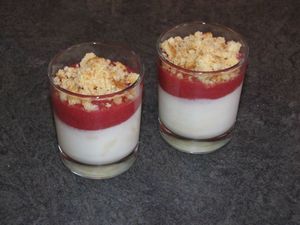 Ingrédients : (pour 2 verrines)- 50 g de fromage 0% 
- 2 CàS de lemon curd
- 100 g de fraises
- 2 biscuits sablésRecette : Mixez les fraises. Réservez.Mélangez le fromage blanc avec le lemon curd grossièrement pour obtenir des marbrures. Répartissez dans le fond des verrines. Versez le coulis de fraises par-dessus. Emiettez un biscuit sablé sur les verrines pour obtenir un crumble.Servez immédiatement.Un petit dessert express et léger, vraiment parfait !http://www.evacuisine.fr/